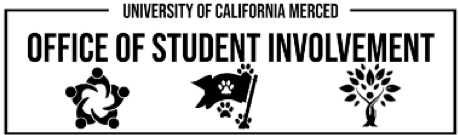 Office of Student Involvement Clubs and Organizations Accountability AgreementThe Office of Student Involvement (OSI) has developed policies and protocols for Registered Campus Organizations (RCOs) for hosting and sponsoring events during the COVID-19 pandemic.  It is our goal to provide the RCO leadership guidelines that will help advance the RCO mission in a safe and healthy manner. RCOs will be expected to follow the policies listed below in addition to the already established Event Approval Guidelines:Interim Policy – Universal Requirements for Physical Mitigation and Reduction of the Transmission of COVID-19UC Merced Principals of CommunityOffice of Student Involvement Policies and ProceduresCode of Student ConductAdherence to the guidelines will be strictly enforced and failure to abide by them may result in campus sanctions up to and including Loss of Campus Recognition. OSI is available to assist RCOs in the event development and planning process to help ensure events meet a high level of health and safety standards for our students and community.In the event that an RCO fails to meet the guidelines, OSI will work collaboratively with the Office of Student Rights & Responsibilities (OSRR) to address alleged violations. Incidents may progress through the below outlined process in an incremental manner, however more severe violations may be expedited to a second or third level response.Level 1 Response
First time violations of a low level may be addressed by the Office of Student Involvement. The RCO will receive an Administrative Notice and may be given a specific remedy and timeline. This may include a photo or video demonstrating the issue has been resolved and/or a meeting with an OSI staff member to further discuss the issue at hand and possible resolutions. The RCO is responsible to provide proof to OSI that the issue was addressed by the stated deadline. An Administrative Notice notifies the RCO that their actions are inconsistent with the policies listed above. An Administrative Notice has no immediate effect upon the RCO’s status at the University, however the RCO should expect increased sanctions for subsequent violations. Level 2 Response
Additional violations; multiple violations; violations that were not addressed by the deadline, and/or more severe violations will be adjudicated by OSRR. If found responsible, RCOs may be placed on Disciplinary Probation. While on Disciplinary Probation the RCO must avoid any further violations and failure to do so may include suspension and/or Loss of Campus Recognition. An RCO on Disciplinary Probation is not in “good standing” with the University which may result in the restriction of certain co-curricular activities. An RCO will remain on Disciplinary Probation status through the date indicated or until all assigned sanctions have been completed, whichever occurs last.RCOs loss of privileges may include: Space reservations for on-campus events Hosting events or activities on and off campusEligibility to apply for campus funding through OSI, ASUCM, etc.Level 3 ResponseA level 3 violation may include:An RCO on Disciplinary Probation that is found in violation;An RCO found responsible of severe and/or multiple violations that threaten the health and safety of their members and/or community;An RCO that has demonstrated the refusal to adhere to established policies and guidelines and/or refusal to complete resolutions and/or sanctions as outlined by OSI or OSRR. A possible outcome includes but is not limited to, the Loss of Campus Recognition for a minimum of one (1) academic year. An RCO who has lost Campus Recognition is prohibited from participating in any University activities, academic or otherwise, and will be restricted as an organization, from all University property and University sponsored activities. By signing below, I acknowledge that I have received and reviewed the policies and response protocols listed above. I agree to comply with the policies and understand that violations of these guidelines by my RCO members or myself, may result in Disciplinary Probation, Loss of Recognition and/or additional outcomes impacting the RCO. Club/ Organization President:  __________	______________	___	Date:  			Club/ Organization Event/Social Chair:  				      	Date:  __________    _Internal Use OnlyOffice of Student Involvement Staff:  __	_____________________   	Date:  ______________